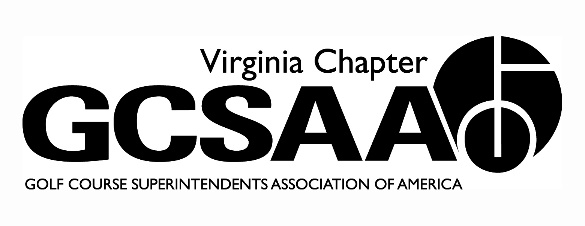 VGCSA Board Meeting
Hermitage Country Club
10:00 a.m., November 8, 2018Mark Cote, Sean Baskette, Bill Keene, Jay Wade, Aaron Wells, Peter McDonough, 
Ed Eagle, Jeff Whitmire, David Norman, Robb BohannonMinutesCall to order (9:58 a.m.)Approval of MinutesMotion – Sean Baskette2nd – Bill KeeneTreasurer’s ReportDues revenue within 5% of projection, slightly downCheck to VTF for approx. 57K for project will be written soon.Virlina Cup we owe 3K and are paying.Motion to Approve Treasurer Report – Sean Baskette.2nd – Ed Eagle.Local Associations - External VP ReportsSean Baskette - VTAYear-end meeting at Blacksburg CC with 25 attendees was good.Year ended in a high note, scholarship was awarded to Jeff Snyder’s daughter - $1,000 Bob Ruff Scholarship.Planning meeting will happen in January.Board remains the same at the moment but are looking for new faces next year.Jay Wade - ODGCSAScholarship applicants were down. Giving away two scholarship and both have been awarded.Annual Meeting at Golden Horseshoe in December – date TBALow interest for new board members, but current board is reaching out to get some new faces.Wintergreen Joint meeting was successful with good education and speakers.Jay Wade will represent VGCSA and ODGCSA External VP in 2019.Jay wants to do a First Green Field Trip and is working with a local elementary school to do itMark Cote mentioned that Dr. Evans new position will be student oriented, not research.Aaron Wells - GWGCSAStruggle to get events in this year and attendance is down this year, possible weather related.Glow golf was postponed due to weather, lower turnout.Super/Assist cancelled due to weather.Final meeting at Evergreen postponed to next week.David Walter of Potomac Shores will come on board as GWGCSA External VP and is a grassroots ambassador.GWGCSA board – Bo is stepping down and Patrick McNamara current VP will move to President.Eastern Shore GCSA gave award for attendance..may be something to consider.Attendance from GWGCSA was poor at Annual Meeting.Ed Eagle - SVTASuccessful year – VTF fundraiser had a small crowd but raised approx. $600.Board will remain the same next year.TTA (not in attendance)Annual Meeting at Greenbrier next week.Jeff Whitmire spoke with MIke Hall, they will elect new External VP.Special Guest – VGCSA Lobbyist Robb Bohannon, Hunton Andrews Kurth (HAK)Director of Government AffairsWas a client of HAK and was also a lobbyist for the video game industry.Has good relationships with the agriculture committee chairs.Will be proactive in finding information about upcoming issues and speaking with the appropriate people regarding those issues.Has a good relationship with the VA Agribusiness CouncilIssues & NotesWIP 3 (Water Implementation Plan)VA Golf Courses has a 99% Nutrient Management Plan complianceWe should have gotten big PR on this achievementWe need to develop a list of secretaries and influential committee members that should been seen on our visit to the legislature, possibly on January 17th.Be on lookout for environmental laws to become more restrictivePeter McDonough mentioned that we were left out of discussions on reclaimed water use.  We should be involved.Peter McDonough asked Rob to check into the status of golf courses in Watershed Implementation Plan (WIP).  Peter McDonough mentioned that we need a position on the board that controls water east of I-95.Executive Director ReportManagement summary report presented to the board recapping the year.VT Research Tournament successful again – this year we raised approx. 67K profit with over 90K in revenue.Review of SB 520 that was not passed. VGCSA members rallied and testified to oppose the bill.New initiative ideas – Virginia Golf Day, recruit assistants and equipment managers, host First Green Field TripsBudget ReviewThe budget was presented to the board.One idea is to take revenue from auction at VT Research classic and put towards government relations.R4R goal is to promote and encourage other superintendents to donate.Sean Baskette makes suggestion to raise dues by $5 for each dues levelMotions to approve budget by Sean Baskette2nd – Bill KeeneCommittee reportsAssistants Forum at Stonehenge Golf & CCContent of the meeting was excellent with Tim Doran from Kingsmill talking about his experience as a first time LPGA event superintendentPanel of superintendents that fielded questions for the group. The group was engaged.Awards Scholarships – 1 application for Buy Sod ScholarshipAnnual Awards – nominations are in, board will vote during executive session.CommunicationsNext NL article is due after the annual ConferenceAnnual ConferenceBeing held at UVA Discussed agenda and speakersGCSAA - Chapter DelegatesGolfVirlina Cup – VGCSA wins in most lopsided match thus far, looking into Farmington for 2020.Saylor – successful and golf course was in great condition.Match Play – successful, superintendents played lots of golf, winners were Matt Boyce and Cameron Yancey.Government RelationsVirginia Agribusiness CouncilPeter McDonough attended the meeting, they didn’t talk a lot about water issues, mostly about I81 and toll potential.4 Highlights – I81, rural broadband internet, agri-tourism/farm exemption (barn or wedding venue, etc.), animal welfare bills.Long Range Planning - Strategic Planning MeetingSunday before Annual Meeting with Steve Randall at 10am Partner ProgramRecap – steady, in a solid position,2019 pricingVA Tech Turfgrass Research ClassicWe are sending a check to VTF from this year’s event revenue.2019 – May 20th.Research Grant Process Web Site & Social Media – maybe get a Virlina Cup handleQI EventsVTC Conference & Show (Jan. 28-31)GCSAA Conference & Social Event (Feb. 4-8)State Legislature Visit (January TBD) – maybe Jan 17th before board meetingBoard Mtg. (Proposed dates 2018 – January 17, April 18, August 8, November 14)Old Business – Cote Nomination to VSGA Board and will join in 2019.New BusinessPeter McDonough had an idea to have an open board meeting once a year and invite superintendents from that local chapter to the meeting.Virginia Tech Turf Club RequestExecutive Session - Award Committee Voting (Scholarships, DSA and ESA awards), Staff ReviewAdjourn – 1:22 pm